ERASMUS +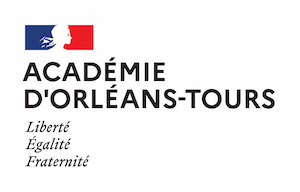 Séjour à l’étranger Compte renduPARTIE INDIVIDIUELLE (À RENSEIGNER PAR CHAQUE PARTICIPANT)NOM, Prénom : …………………………………………………….Adresse électronique académique : ……………………………………………@ac-orleans-tours.fr PARTIE COLLECTIVE (À RENSEIGNER PAR L’ENSEMBLE DES PARTICPANTS AU SÉJOUR)Les éléments qui m’ont le plus surpris dans les séances observées Les éléments qui m’ont le plus surpris dans les échanges avec mes interlocuteurs sur place Suite à cette expérience, ce qui va très certainement évoluer dans ma pratique professionnelle en classe Les éléments que je vais proposer à mon chef d’établissement de mettre en placeCe que j’aimerais mettre en place mais qui semble peu adapté aux établissements français  Les thèmes sur lesquels j’aimerais désormais me former Autre : Bilan des observations effectuées : 